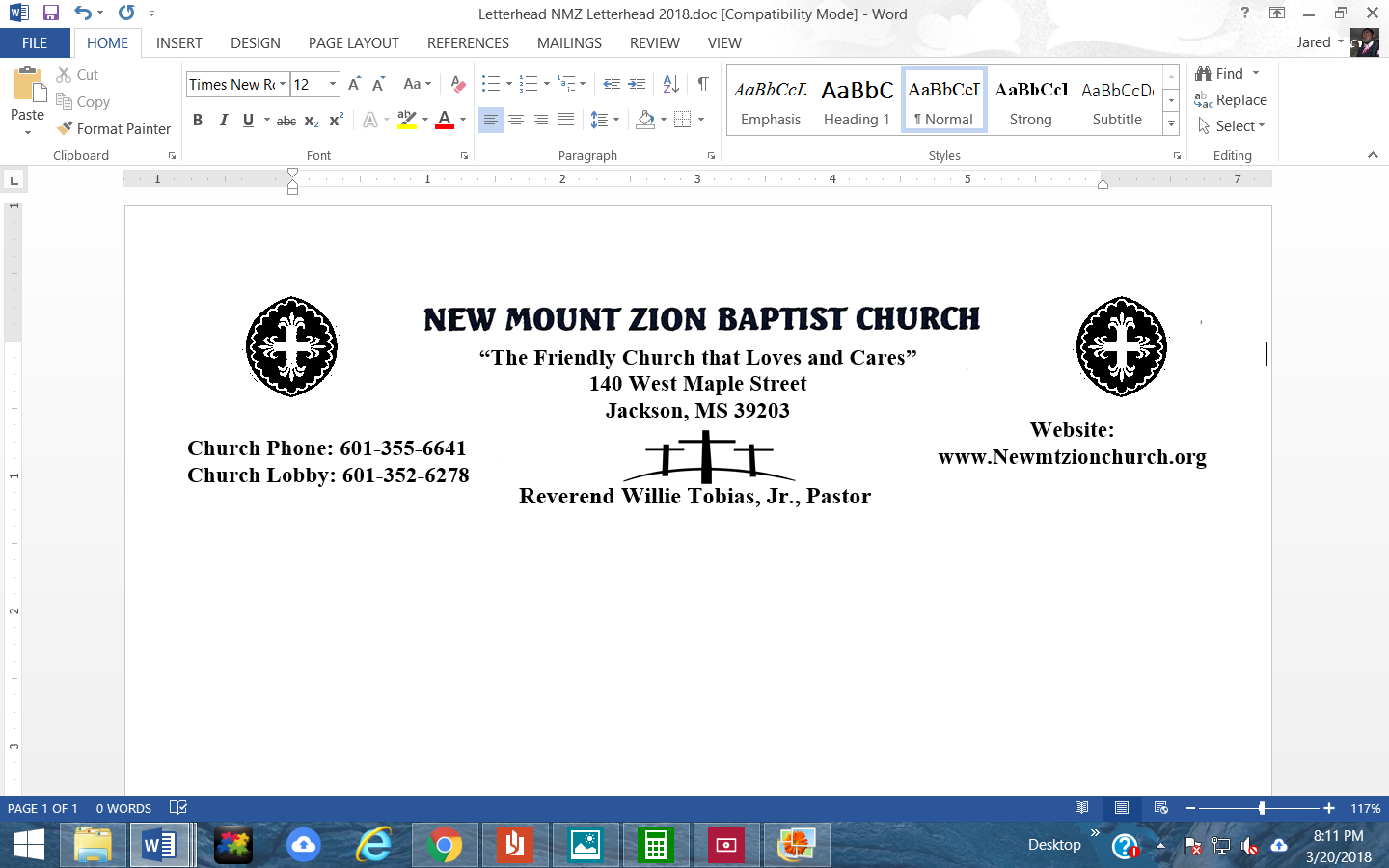 JAN. 16, 2023              Exodus Chapter 4:22-31“God’s Answer to Fear”In Exodus 4 Moses questions the Lord, and the Lord shows him signs. He instructs Moses to show the signs to the children of Israel. The Lord selects Aaron as Moses’s spokesman, and Moses’s first son is circumcised.1. In verse 18, why do you think Moses talked to Jethro before he went to Egypt? What does this verse tell us about Moses and Jethro’s relationship? What does this verse tell us about Moses?  (Deacon Esther McCoy) 2. What had the Lord told Moses about returning to Egypt and who did Moses take with him, verses 19-20?In verse 21, What was God going to do with Pharaoh?  (Sis. Janene Wilson)3. According to verse 22, how did God view the children of Israel and why did God say Israel was his firstborn son?  (Sis. Jacqui Davis)4. Why was God going to kill Moses in verses 24-26? What prevented  God from killing him? (Sis. Kimberly Austin)5. In verses 27-31, what did Moses and Aaron do together? How was this received? (Sis. Brenda Newson)